ZLÍNSKÝ KRAJSKÝ  FOTBALOVÝ  SVAZ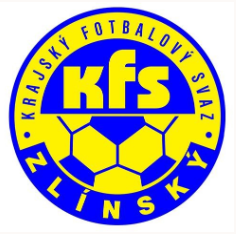 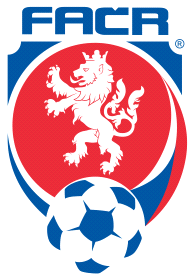 Hradská 854, 760 01 ZLÍN___________________________________________________________________________Zápis z komise rozhodčích č.3 - 2019/2020Přítomni:Volek Stanislav, Lysák Václav, Mrázek PetrOmluven:Ogrodník VlastimilTermín a místo:8. 10. 2019 ve Zlíně od 16:00 hodin						Program:Kontrola videí z KPKontrola ZoUZimní seminářWS předsedů KRIR a FIRProgram Mentor - TalentRůzné Kontrola videí z KP (6. kolo, 7. kolo, 8. kolo, 9. kolo) – KR se shodla, že situace z těchto utkání jsou ze strany R bez větších nedostatků, včetně popisů přestupků v ZoU.KR není spokojena s kontrolou ZoU ze strany R a apeluje na R, aby ZoU detailněji kontrolovali (jak před, tak i po utkání)KR není spokojena s ustrojením R na utkání. KR upozorňuje R, aby dodržovali nastavená pravidla. V případě nedodržení, budou tito R sankciováni. Zimní seminář se uskuteční 22. – 23.2. na Hotelu Garni ve Zlíně.P. Mrázek KR seznámil s výstupy z workshopu předsedů KR, konanou dne 21.9.2019 v Němčicích.KR navrhuje na IR (instruktor R) P. Mrázka a na FIR (fyzický instruktor R) J. Koláčka a A. Slováčka.KR odsouhlasila dvojice pro program Mentor – Talent následovně:Dorotík – VolekProkůpek – ProkopPospíšil – LysákSvoboda - VlčnovskýRůzné	Interpelace členů KR    Zapsal: Mgr. Vlastimil Ogrodník           Kontroloval: Volek Stanislav - předseda KR